웨이크사이버신학원 입학원서 ※ 모집요강 및 유의사항을 숙지한 후 원서를 작성하시기 바랍니다.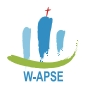  ※ 입학원서 출력시 첨부1 양식은 양면 복사 사용가능합니다. 추천서 (1)① 추천대상자② 소속교회 담임목사③ 추천사유 (구체적으로)추천서 (2)① 추천대상자② 추천하는 목회자③ 추천사유 (구체적으로) 접수번호 접수번호수험번호수험번호수험번호수험번호수험번호수험번호지원자성      명 성      명 한글:  한글:  한글:  한글:  한글:  한글:  한글:  한글:  한글:  성 별성 별성 별성 별□남    □여□남    □여□남    □여□남    □여□남    □여□남    □여□남    □여□남    □여□남    □여□남    □여□남    □여□남    □여□남    □여□남    □여② 사진*(3cm × 4cm)※최근3개월이내에 찍은 것에 한함② 사진*(3cm × 4cm)※최근3개월이내에 찍은 것에 한함지원자성      명 성      명 영문:  영문:  영문:  영문:  영문:  영문:  영문:  영문:  영문:  이메일이메일이메일이메일② 사진*(3cm × 4cm)※최근3개월이내에 찍은 것에 한함② 사진*(3cm × 4cm)※최근3개월이내에 찍은 것에 한함지원자주민등록번호주민등록번호-*************② 사진*(3cm × 4cm)※최근3개월이내에 찍은 것에 한함② 사진*(3cm × 4cm)※최근3개월이내에 찍은 것에 한함지원자지 원 과 정지 원 과 정□목회학과정                             □전문인양성과정□평신도지도자과정                       □특별전형    □편입학□목회학과정                             □전문인양성과정□평신도지도자과정                       □특별전형    □편입학□목회학과정                             □전문인양성과정□평신도지도자과정                       □특별전형    □편입학□목회학과정                             □전문인양성과정□평신도지도자과정                       □특별전형    □편입학□목회학과정                             □전문인양성과정□평신도지도자과정                       □특별전형    □편입학□목회학과정                             □전문인양성과정□평신도지도자과정                       □특별전형    □편입학□목회학과정                             □전문인양성과정□평신도지도자과정                       □특별전형    □편입학□목회학과정                             □전문인양성과정□평신도지도자과정                       □특별전형    □편입학□목회학과정                             □전문인양성과정□평신도지도자과정                       □특별전형    □편입학□목회학과정                             □전문인양성과정□평신도지도자과정                       □특별전형    □편입학□목회학과정                             □전문인양성과정□평신도지도자과정                       □특별전형    □편입학□목회학과정                             □전문인양성과정□평신도지도자과정                       □특별전형    □편입학□목회학과정                             □전문인양성과정□평신도지도자과정                       □특별전형    □편입학□목회학과정                             □전문인양성과정□평신도지도자과정                       □특별전형    □편입학□목회학과정                             □전문인양성과정□평신도지도자과정                       □특별전형    □편입학□목회학과정                             □전문인양성과정□평신도지도자과정                       □특별전형    □편입학□목회학과정                             □전문인양성과정□평신도지도자과정                       □특별전형    □편입학□목회학과정                             □전문인양성과정□평신도지도자과정                       □특별전형    □편입학□목회학과정                             □전문인양성과정□평신도지도자과정                       □특별전형    □편입학□목회학과정                             □전문인양성과정□평신도지도자과정                       □특별전형    □편입학□목회학과정                             □전문인양성과정□평신도지도자과정                       □특별전형    □편입학□목회학과정                             □전문인양성과정□평신도지도자과정                       □특별전형    □편입학□목회학과정                             □전문인양성과정□평신도지도자과정                       □특별전형    □편입학□목회학과정                             □전문인양성과정□평신도지도자과정                       □특별전형    □편입학□목회학과정                             □전문인양성과정□평신도지도자과정                       □특별전형    □편입학□목회학과정                             □전문인양성과정□평신도지도자과정                       □특별전형    □편입학□목회학과정                             □전문인양성과정□평신도지도자과정                       □특별전형    □편입학② 사진*(3cm × 4cm)※최근3개월이내에 찍은 것에 한함② 사진*(3cm × 4cm)※최근3개월이내에 찍은 것에 한함지원자학      력학      력대학명(최종학교)대학명(최종학교)대학명(최종학교)대학명(최종학교)대학명(최종학교)대학명(최종학교)학과학과학과학과학과학과학과졸업여부졸업여부졸업여부졸업여부졸업여부졸업여부졸업여부졸업여부졸업여부학위등록번호학위등록번호학위등록번호학위등록번호학위등록번호학위등록번호졸업연월일지원자학      력학      력□졸업□졸업예정□졸업□졸업예정□졸업□졸업예정□졸업□졸업예정□졸업□졸업예정□졸업□졸업예정□졸업□졸업예정□졸업□졸업예정□졸업□졸업예정지원자출석 교회명출석 교회명담임 목회자명담임 목회자명담임 목회자명담임 목회자명담임 목회자명담임 목회자명담임 목회자명담임 목회자명담임 목회자명지원자교 단 명교 단 명담임 목회자 연락처담임 목회자 연락처담임 목회자 연락처담임 목회자 연락처담임 목회자 연락처담임 목회자 연락처담임 목회자 연락처담임 목회자 연락처담임 목회자 연락처지원자세례(침례)일  자세례(침례)일  자직분직분직분직분직분지원자의 교회활동지원자의 교회활동지원자의 교회활동지원자의 교회활동지원자혼인관계혼인관계□미혼   □기혼   □이혼   □재혼□미혼   □기혼   □이혼   □재혼□미혼   □기혼   □이혼   □재혼□미혼   □기혼   □이혼   □재혼□미혼   □기혼   □이혼   □재혼□미혼   □기혼   □이혼   □재혼□미혼   □기혼   □이혼   □재혼□미혼   □기혼   □이혼   □재혼□미혼   □기혼   □이혼   □재혼□미혼   □기혼   □이혼   □재혼□미혼   □기혼   □이혼   □재혼□미혼   □기혼   □이혼   □재혼□미혼   □기혼   □이혼   □재혼배우자명배우자명배우자명배우자명배우자명배우자명배우자명배우자명배우자명지원자병역관계병역관계□필 □미필  □예비군  □민방위  □면제 □필 □미필  □예비군  □민방위  □면제 □필 □미필  □예비군  □민방위  □면제 □필 □미필  □예비군  □민방위  □면제 □필 □미필  □예비군  □민방위  □면제 □필 □미필  □예비군  □민방위  □면제 □필 □미필  □예비군  □민방위  □면제 □필 □미필  □예비군  □민방위  □면제 □필 □미필  □예비군  □민방위  □면제 □필 □미필  □예비군  □민방위  □면제 □필 □미필  □예비군  □민방위  □면제 □필 □미필  □예비군  □민방위  □면제 □필 □미필  □예비군  □민방위  □면제 국    적국    적국    적국    적국    적국    적국    적국    적국    적지원자주    소주    소 □□□□□ □□□□□ □□□□□ □□□□□ □□□□□ □□□□□ □□□□□ □□□□□ □□□□□ □□□□□ □□□□□ □□□□□ □□□□□ □□□□□ □□□□□ □□□□□ □□□□□ □□□□□ □□□□□전화전화전화[자택][휴대전화][자택][휴대전화][자택][휴대전화][자택][휴대전화][자택][휴대전화][자택][휴대전화][자택][휴대전화]지원자목회자정보목회자정보  □목회자자녀    □선교사자녀    □본인목회자    □대상없음   □WAIC소속교회(개인)출신자  □목회자자녀    □선교사자녀    □본인목회자    □대상없음   □WAIC소속교회(개인)출신자  □목회자자녀    □선교사자녀    □본인목회자    □대상없음   □WAIC소속교회(개인)출신자  □목회자자녀    □선교사자녀    □본인목회자    □대상없음   □WAIC소속교회(개인)출신자  □목회자자녀    □선교사자녀    □본인목회자    □대상없음   □WAIC소속교회(개인)출신자  □목회자자녀    □선교사자녀    □본인목회자    □대상없음   □WAIC소속교회(개인)출신자  □목회자자녀    □선교사자녀    □본인목회자    □대상없음   □WAIC소속교회(개인)출신자  □목회자자녀    □선교사자녀    □본인목회자    □대상없음   □WAIC소속교회(개인)출신자  □목회자자녀    □선교사자녀    □본인목회자    □대상없음   □WAIC소속교회(개인)출신자  □목회자자녀    □선교사자녀    □본인목회자    □대상없음   □WAIC소속교회(개인)출신자  □목회자자녀    □선교사자녀    □본인목회자    □대상없음   □WAIC소속교회(개인)출신자  □목회자자녀    □선교사자녀    □본인목회자    □대상없음   □WAIC소속교회(개인)출신자  □목회자자녀    □선교사자녀    □본인목회자    □대상없음   □WAIC소속교회(개인)출신자  □목회자자녀    □선교사자녀    □본인목회자    □대상없음   □WAIC소속교회(개인)출신자  □목회자자녀    □선교사자녀    □본인목회자    □대상없음   □WAIC소속교회(개인)출신자  □목회자자녀    □선교사자녀    □본인목회자    □대상없음   □WAIC소속교회(개인)출신자  □목회자자녀    □선교사자녀    □본인목회자    □대상없음   □WAIC소속교회(개인)출신자  □목회자자녀    □선교사자녀    □본인목회자    □대상없음   □WAIC소속교회(개인)출신자  □목회자자녀    □선교사자녀    □본인목회자    □대상없음   □WAIC소속교회(개인)출신자  □목회자자녀    □선교사자녀    □본인목회자    □대상없음   □WAIC소속교회(개인)출신자  □목회자자녀    □선교사자녀    □본인목회자    □대상없음   □WAIC소속교회(개인)출신자  □목회자자녀    □선교사자녀    □본인목회자    □대상없음   □WAIC소속교회(개인)출신자  □목회자자녀    □선교사자녀    □본인목회자    □대상없음   □WAIC소속교회(개인)출신자  □목회자자녀    □선교사자녀    □본인목회자    □대상없음   □WAIC소속교회(개인)출신자  □목회자자녀    □선교사자녀    □본인목회자    □대상없음   □WAIC소속교회(개인)출신자  □목회자자녀    □선교사자녀    □본인목회자    □대상없음   □WAIC소속교회(개인)출신자  □목회자자녀    □선교사자녀    □본인목회자    □대상없음   □WAIC소속교회(개인)출신자  □목회자자녀    □선교사자녀    □본인목회자    □대상없음   □WAIC소속교회(개인)출신자  □목회자자녀    □선교사자녀    □본인목회자    □대상없음   □WAIC소속교회(개인)출신자지원자본교를 알게 된 매체본교를 알게 된 매체 □목사님  □가족  □지인 □선생님  □인터넷 □신문, 방송 □홍보물  □기타  - 해당란에 ☑표 □목사님  □가족  □지인 □선생님  □인터넷 □신문, 방송 □홍보물  □기타  - 해당란에 ☑표 □목사님  □가족  □지인 □선생님  □인터넷 □신문, 방송 □홍보물  □기타  - 해당란에 ☑표 □목사님  □가족  □지인 □선생님  □인터넷 □신문, 방송 □홍보물  □기타  - 해당란에 ☑표 □목사님  □가족  □지인 □선생님  □인터넷 □신문, 방송 □홍보물  □기타  - 해당란에 ☑표 □목사님  □가족  □지인 □선생님  □인터넷 □신문, 방송 □홍보물  □기타  - 해당란에 ☑표 □목사님  □가족  □지인 □선생님  □인터넷 □신문, 방송 □홍보물  □기타  - 해당란에 ☑표 □목사님  □가족  □지인 □선생님  □인터넷 □신문, 방송 □홍보물  □기타  - 해당란에 ☑표 □목사님  □가족  □지인 □선생님  □인터넷 □신문, 방송 □홍보물  □기타  - 해당란에 ☑표 □목사님  □가족  □지인 □선생님  □인터넷 □신문, 방송 □홍보물  □기타  - 해당란에 ☑표 □목사님  □가족  □지인 □선생님  □인터넷 □신문, 방송 □홍보물  □기타  - 해당란에 ☑표 □목사님  □가족  □지인 □선생님  □인터넷 □신문, 방송 □홍보물  □기타  - 해당란에 ☑표 □목사님  □가족  □지인 □선생님  □인터넷 □신문, 방송 □홍보물  □기타  - 해당란에 ☑표 □목사님  □가족  □지인 □선생님  □인터넷 □신문, 방송 □홍보물  □기타  - 해당란에 ☑표 □목사님  □가족  □지인 □선생님  □인터넷 □신문, 방송 □홍보물  □기타  - 해당란에 ☑표 □목사님  □가족  □지인 □선생님  □인터넷 □신문, 방송 □홍보물  □기타  - 해당란에 ☑표 □목사님  □가족  □지인 □선생님  □인터넷 □신문, 방송 □홍보물  □기타  - 해당란에 ☑표 □목사님  □가족  □지인 □선생님  □인터넷 □신문, 방송 □홍보물  □기타  - 해당란에 ☑표 □목사님  □가족  □지인 □선생님  □인터넷 □신문, 방송 □홍보물  □기타  - 해당란에 ☑표 □목사님  □가족  □지인 □선생님  □인터넷 □신문, 방송 □홍보물  □기타  - 해당란에 ☑표 □목사님  □가족  □지인 □선생님  □인터넷 □신문, 방송 □홍보물  □기타  - 해당란에 ☑표 □목사님  □가족  □지인 □선생님  □인터넷 □신문, 방송 □홍보물  □기타  - 해당란에 ☑표 □목사님  □가족  □지인 □선생님  □인터넷 □신문, 방송 □홍보물  □기타  - 해당란에 ☑표 □목사님  □가족  □지인 □선생님  □인터넷 □신문, 방송 □홍보물  □기타  - 해당란에 ☑표 □목사님  □가족  □지인 □선생님  □인터넷 □신문, 방송 □홍보물  □기타  - 해당란에 ☑표 □목사님  □가족  □지인 □선생님  □인터넷 □신문, 방송 □홍보물  □기타  - 해당란에 ☑표 □목사님  □가족  □지인 □선생님  □인터넷 □신문, 방송 □홍보물  □기타  - 해당란에 ☑표 □목사님  □가족  □지인 □선생님  □인터넷 □신문, 방송 □홍보물  □기타  - 해당란에 ☑표 □목사님  □가족  □지인 □선생님  □인터넷 □신문, 방송 □홍보물  □기타  - 해당란에 ☑표지인연락처성 명성 명관계관계관계관계관계전화전화전화전화전화지인연락처주 소주 소 □□□□□ □□□□□ □□□□□ □□□□□ □□□□□ □□□□□ □□□□□ □□□□□ □□□□□ □□□□□ □□□□□ □□□□□ □□□□□ □□□□□ □□□□□ □□□□□ □□□□□ □□□□□ □□□□□ □□□□□ □□□□□ □□□□□ □□□□□ □□□□□ □□□□□ □□□□□ □□□□□ □□□□□ □□□□□웨이크사이버신학원에 입학하고자 소정의 서류를 갖추어 지원합니다.웨이크사이버신학원에 입학하고자 소정의 서류를 갖추어 지원합니다.웨이크사이버신학원에 입학하고자 소정의 서류를 갖추어 지원합니다.웨이크사이버신학원에 입학하고자 소정의 서류를 갖추어 지원합니다.웨이크사이버신학원에 입학하고자 소정의 서류를 갖추어 지원합니다.웨이크사이버신학원에 입학하고자 소정의 서류를 갖추어 지원합니다.웨이크사이버신학원에 입학하고자 소정의 서류를 갖추어 지원합니다.웨이크사이버신학원에 입학하고자 소정의 서류를 갖추어 지원합니다.웨이크사이버신학원에 입학하고자 소정의 서류를 갖추어 지원합니다.웨이크사이버신학원에 입학하고자 소정의 서류를 갖추어 지원합니다.웨이크사이버신학원에 입학하고자 소정의 서류를 갖추어 지원합니다.웨이크사이버신학원에 입학하고자 소정의 서류를 갖추어 지원합니다.웨이크사이버신학원에 입학하고자 소정의 서류를 갖추어 지원합니다.웨이크사이버신학원에 입학하고자 소정의 서류를 갖추어 지원합니다.웨이크사이버신학원에 입학하고자 소정의 서류를 갖추어 지원합니다.웨이크사이버신학원에 입학하고자 소정의 서류를 갖추어 지원합니다.웨이크사이버신학원에 입학하고자 소정의 서류를 갖추어 지원합니다.웨이크사이버신학원에 입학하고자 소정의 서류를 갖추어 지원합니다.웨이크사이버신학원에 입학하고자 소정의 서류를 갖추어 지원합니다.웨이크사이버신학원에 입학하고자 소정의 서류를 갖추어 지원합니다.웨이크사이버신학원에 입학하고자 소정의 서류를 갖추어 지원합니다.웨이크사이버신학원에 입학하고자 소정의 서류를 갖추어 지원합니다.웨이크사이버신학원에 입학하고자 소정의 서류를 갖추어 지원합니다.웨이크사이버신학원에 입학하고자 소정의 서류를 갖추어 지원합니다.웨이크사이버신학원에 입학하고자 소정의 서류를 갖추어 지원합니다.웨이크사이버신학원에 입학하고자 소정의 서류를 갖추어 지원합니다.웨이크사이버신학원에 입학하고자 소정의 서류를 갖추어 지원합니다.웨이크사이버신학원에 입학하고자 소정의 서류를 갖추어 지원합니다.웨이크사이버신학원에 입학하고자 소정의 서류를 갖추어 지원합니다.웨이크사이버신학원에 입학하고자 소정의 서류를 갖추어 지원합니다.웨이크사이버신학원에 입학하고자 소정의 서류를 갖추어 지원합니다.웨이크사이버신학원에 입학하고자 소정의 서류를 갖추어 지원합니다. 20     년     월     일                                                지 원 자 :                  󰄫 웨이크사이버신학원귀하 20     년     월     일                                                지 원 자 :                  󰄫 웨이크사이버신학원귀하 20     년     월     일                                                지 원 자 :                  󰄫 웨이크사이버신학원귀하 20     년     월     일                                                지 원 자 :                  󰄫 웨이크사이버신학원귀하 20     년     월     일                                                지 원 자 :                  󰄫 웨이크사이버신학원귀하 20     년     월     일                                                지 원 자 :                  󰄫 웨이크사이버신학원귀하 20     년     월     일                                                지 원 자 :                  󰄫 웨이크사이버신학원귀하 20     년     월     일                                                지 원 자 :                  󰄫 웨이크사이버신학원귀하 20     년     월     일                                                지 원 자 :                  󰄫 웨이크사이버신학원귀하 20     년     월     일                                                지 원 자 :                  󰄫 웨이크사이버신학원귀하 20     년     월     일                                                지 원 자 :                  󰄫 웨이크사이버신학원귀하 20     년     월     일                                                지 원 자 :                  󰄫 웨이크사이버신학원귀하 20     년     월     일                                                지 원 자 :                  󰄫 웨이크사이버신학원귀하 20     년     월     일                                                지 원 자 :                  󰄫 웨이크사이버신학원귀하 20     년     월     일                                                지 원 자 :                  󰄫 웨이크사이버신학원귀하 20     년     월     일                                                지 원 자 :                  󰄫 웨이크사이버신학원귀하 20     년     월     일                                                지 원 자 :                  󰄫 웨이크사이버신학원귀하 20     년     월     일                                                지 원 자 :                  󰄫 웨이크사이버신학원귀하 20     년     월     일                                                지 원 자 :                  󰄫 웨이크사이버신학원귀하 20     년     월     일                                                지 원 자 :                  󰄫 웨이크사이버신학원귀하 20     년     월     일                                                지 원 자 :                  󰄫 웨이크사이버신학원귀하 20     년     월     일                                                지 원 자 :                  󰄫 웨이크사이버신학원귀하 20     년     월     일                                                지 원 자 :                  󰄫 웨이크사이버신학원귀하 20     년     월     일                                                지 원 자 :                  󰄫 웨이크사이버신학원귀하 20     년     월     일                                                지 원 자 :                  󰄫 웨이크사이버신학원귀하 20     년     월     일                                                지 원 자 :                  󰄫 웨이크사이버신학원귀하 20     년     월     일                                                지 원 자 :                  󰄫 웨이크사이버신학원귀하 20     년     월     일                                                지 원 자 :                  󰄫 웨이크사이버신학원귀하 20     년     월     일                                                지 원 자 :                  󰄫 웨이크사이버신학원귀하 20     년     월     일                                                지 원 자 :                  󰄫 웨이크사이버신학원귀하 20     년     월     일                                                지 원 자 :                  󰄫 웨이크사이버신학원귀하 20     년     월     일                                                지 원 자 :                  󰄫 웨이크사이버신학원귀하첨부첨부11경력사항기간기간명칭명칭명칭부서/담당업무부서/담당업무부서/담당업무직위/직책경력사항경력사항경력사항경력사항경력사항경력사항지원동기첨부서류신앙소명서(자기소개와 사역의 경험을 토대로 한 소명 작성)신앙소명서(자기소개와 사역의 경험을 토대로 한 소명 작성)신앙소명서(자기소개와 사역의 경험을 토대로 한 소명 작성)신앙소명서(자기소개와 사역의 경험을 토대로 한 소명 작성)신앙소명서(자기소개와 사역의 경험을 토대로 한 소명 작성)신앙소명서(자기소개와 사역의 경험을 토대로 한 소명 작성)신앙소명서(자기소개와 사역의 경험을 토대로 한 소명 작성) 첨부2. 첨부2.첨부서류학업계획서학업계획서학업계획서학업계획서학업계획서학업계획서학업계획서 첨부3. 첨부3.첨부서류목회자 추천서 2부목회자 추천서 2부목회자 추천서 2부목회자 추천서 2부목회자 추천서 2부목회자 추천서 2부목회자 추천서 2부 첨부4.우편, 방문접수만 가능 첨부4.우편, 방문접수만 가능 * 응시자 유의사항 * 응시자 유의사항 * 응시자 유의사항 * 응시자 유의사항 * 응시자 유의사항 * 응시자 유의사항 * 응시자 유의사항 * 응시자 유의사항 * 응시자 유의사항 * 응시자 유의사항접수된 서류의 정정과 전형료 환급은 불가능함으로 신중히 작성 바랍니다.지원서 및 모든 제출서류는 모집 요강을 숙지하고 모든 내용은 사실을 입력하여야 하며 기재상의 착오, 누락, 오기 및 연락 두절로 인한 합격 취소의 책임은 지원자 본인에게 있습니다.지원 자격확인 및 전형에 필요한 서류가 한 가지라도 누락 되지 않도록 주의하시기 비랍니다.전형성적은 공개하지 않습니다.전형별 자격 미달 또는 허위사실 기재등 부정한 방법으로 합격한 사실이 확인될 경우 합격을 취소합니다.잘못 입금된 비용이나 등록 포기로 인한 환급은 관계규정이 정한 절차에 따라 환급합니다.   환급규정: 학기 시작 1개월 미만 70%를 환급, 학기 시작 후 등록 포기 신청 기간 내 50% 환급, 등록 포기 기간               마감 후 환급 불가능.
   환급신청 서류 : 환급사유서 1부, 납입 영수증 및 기타 입증자료, 본인 통장 사본 1부.접수된 서류의 정정과 전형료 환급은 불가능함으로 신중히 작성 바랍니다.지원서 및 모든 제출서류는 모집 요강을 숙지하고 모든 내용은 사실을 입력하여야 하며 기재상의 착오, 누락, 오기 및 연락 두절로 인한 합격 취소의 책임은 지원자 본인에게 있습니다.지원 자격확인 및 전형에 필요한 서류가 한 가지라도 누락 되지 않도록 주의하시기 비랍니다.전형성적은 공개하지 않습니다.전형별 자격 미달 또는 허위사실 기재등 부정한 방법으로 합격한 사실이 확인될 경우 합격을 취소합니다.잘못 입금된 비용이나 등록 포기로 인한 환급은 관계규정이 정한 절차에 따라 환급합니다.   환급규정: 학기 시작 1개월 미만 70%를 환급, 학기 시작 후 등록 포기 신청 기간 내 50% 환급, 등록 포기 기간               마감 후 환급 불가능.
   환급신청 서류 : 환급사유서 1부, 납입 영수증 및 기타 입증자료, 본인 통장 사본 1부.접수된 서류의 정정과 전형료 환급은 불가능함으로 신중히 작성 바랍니다.지원서 및 모든 제출서류는 모집 요강을 숙지하고 모든 내용은 사실을 입력하여야 하며 기재상의 착오, 누락, 오기 및 연락 두절로 인한 합격 취소의 책임은 지원자 본인에게 있습니다.지원 자격확인 및 전형에 필요한 서류가 한 가지라도 누락 되지 않도록 주의하시기 비랍니다.전형성적은 공개하지 않습니다.전형별 자격 미달 또는 허위사실 기재등 부정한 방법으로 합격한 사실이 확인될 경우 합격을 취소합니다.잘못 입금된 비용이나 등록 포기로 인한 환급은 관계규정이 정한 절차에 따라 환급합니다.   환급규정: 학기 시작 1개월 미만 70%를 환급, 학기 시작 후 등록 포기 신청 기간 내 50% 환급, 등록 포기 기간               마감 후 환급 불가능.
   환급신청 서류 : 환급사유서 1부, 납입 영수증 및 기타 입증자료, 본인 통장 사본 1부.접수된 서류의 정정과 전형료 환급은 불가능함으로 신중히 작성 바랍니다.지원서 및 모든 제출서류는 모집 요강을 숙지하고 모든 내용은 사실을 입력하여야 하며 기재상의 착오, 누락, 오기 및 연락 두절로 인한 합격 취소의 책임은 지원자 본인에게 있습니다.지원 자격확인 및 전형에 필요한 서류가 한 가지라도 누락 되지 않도록 주의하시기 비랍니다.전형성적은 공개하지 않습니다.전형별 자격 미달 또는 허위사실 기재등 부정한 방법으로 합격한 사실이 확인될 경우 합격을 취소합니다.잘못 입금된 비용이나 등록 포기로 인한 환급은 관계규정이 정한 절차에 따라 환급합니다.   환급규정: 학기 시작 1개월 미만 70%를 환급, 학기 시작 후 등록 포기 신청 기간 내 50% 환급, 등록 포기 기간               마감 후 환급 불가능.
   환급신청 서류 : 환급사유서 1부, 납입 영수증 및 기타 입증자료, 본인 통장 사본 1부.접수된 서류의 정정과 전형료 환급은 불가능함으로 신중히 작성 바랍니다.지원서 및 모든 제출서류는 모집 요강을 숙지하고 모든 내용은 사실을 입력하여야 하며 기재상의 착오, 누락, 오기 및 연락 두절로 인한 합격 취소의 책임은 지원자 본인에게 있습니다.지원 자격확인 및 전형에 필요한 서류가 한 가지라도 누락 되지 않도록 주의하시기 비랍니다.전형성적은 공개하지 않습니다.전형별 자격 미달 또는 허위사실 기재등 부정한 방법으로 합격한 사실이 확인될 경우 합격을 취소합니다.잘못 입금된 비용이나 등록 포기로 인한 환급은 관계규정이 정한 절차에 따라 환급합니다.   환급규정: 학기 시작 1개월 미만 70%를 환급, 학기 시작 후 등록 포기 신청 기간 내 50% 환급, 등록 포기 기간               마감 후 환급 불가능.
   환급신청 서류 : 환급사유서 1부, 납입 영수증 및 기타 입증자료, 본인 통장 사본 1부.접수된 서류의 정정과 전형료 환급은 불가능함으로 신중히 작성 바랍니다.지원서 및 모든 제출서류는 모집 요강을 숙지하고 모든 내용은 사실을 입력하여야 하며 기재상의 착오, 누락, 오기 및 연락 두절로 인한 합격 취소의 책임은 지원자 본인에게 있습니다.지원 자격확인 및 전형에 필요한 서류가 한 가지라도 누락 되지 않도록 주의하시기 비랍니다.전형성적은 공개하지 않습니다.전형별 자격 미달 또는 허위사실 기재등 부정한 방법으로 합격한 사실이 확인될 경우 합격을 취소합니다.잘못 입금된 비용이나 등록 포기로 인한 환급은 관계규정이 정한 절차에 따라 환급합니다.   환급규정: 학기 시작 1개월 미만 70%를 환급, 학기 시작 후 등록 포기 신청 기간 내 50% 환급, 등록 포기 기간               마감 후 환급 불가능.
   환급신청 서류 : 환급사유서 1부, 납입 영수증 및 기타 입증자료, 본인 통장 사본 1부.접수된 서류의 정정과 전형료 환급은 불가능함으로 신중히 작성 바랍니다.지원서 및 모든 제출서류는 모집 요강을 숙지하고 모든 내용은 사실을 입력하여야 하며 기재상의 착오, 누락, 오기 및 연락 두절로 인한 합격 취소의 책임은 지원자 본인에게 있습니다.지원 자격확인 및 전형에 필요한 서류가 한 가지라도 누락 되지 않도록 주의하시기 비랍니다.전형성적은 공개하지 않습니다.전형별 자격 미달 또는 허위사실 기재등 부정한 방법으로 합격한 사실이 확인될 경우 합격을 취소합니다.잘못 입금된 비용이나 등록 포기로 인한 환급은 관계규정이 정한 절차에 따라 환급합니다.   환급규정: 학기 시작 1개월 미만 70%를 환급, 학기 시작 후 등록 포기 신청 기간 내 50% 환급, 등록 포기 기간               마감 후 환급 불가능.
   환급신청 서류 : 환급사유서 1부, 납입 영수증 및 기타 입증자료, 본인 통장 사본 1부.접수된 서류의 정정과 전형료 환급은 불가능함으로 신중히 작성 바랍니다.지원서 및 모든 제출서류는 모집 요강을 숙지하고 모든 내용은 사실을 입력하여야 하며 기재상의 착오, 누락, 오기 및 연락 두절로 인한 합격 취소의 책임은 지원자 본인에게 있습니다.지원 자격확인 및 전형에 필요한 서류가 한 가지라도 누락 되지 않도록 주의하시기 비랍니다.전형성적은 공개하지 않습니다.전형별 자격 미달 또는 허위사실 기재등 부정한 방법으로 합격한 사실이 확인될 경우 합격을 취소합니다.잘못 입금된 비용이나 등록 포기로 인한 환급은 관계규정이 정한 절차에 따라 환급합니다.   환급규정: 학기 시작 1개월 미만 70%를 환급, 학기 시작 후 등록 포기 신청 기간 내 50% 환급, 등록 포기 기간               마감 후 환급 불가능.
   환급신청 서류 : 환급사유서 1부, 납입 영수증 및 기타 입증자료, 본인 통장 사본 1부.접수된 서류의 정정과 전형료 환급은 불가능함으로 신중히 작성 바랍니다.지원서 및 모든 제출서류는 모집 요강을 숙지하고 모든 내용은 사실을 입력하여야 하며 기재상의 착오, 누락, 오기 및 연락 두절로 인한 합격 취소의 책임은 지원자 본인에게 있습니다.지원 자격확인 및 전형에 필요한 서류가 한 가지라도 누락 되지 않도록 주의하시기 비랍니다.전형성적은 공개하지 않습니다.전형별 자격 미달 또는 허위사실 기재등 부정한 방법으로 합격한 사실이 확인될 경우 합격을 취소합니다.잘못 입금된 비용이나 등록 포기로 인한 환급은 관계규정이 정한 절차에 따라 환급합니다.   환급규정: 학기 시작 1개월 미만 70%를 환급, 학기 시작 후 등록 포기 신청 기간 내 50% 환급, 등록 포기 기간               마감 후 환급 불가능.
   환급신청 서류 : 환급사유서 1부, 납입 영수증 및 기타 입증자료, 본인 통장 사본 1부.접수된 서류의 정정과 전형료 환급은 불가능함으로 신중히 작성 바랍니다.지원서 및 모든 제출서류는 모집 요강을 숙지하고 모든 내용은 사실을 입력하여야 하며 기재상의 착오, 누락, 오기 및 연락 두절로 인한 합격 취소의 책임은 지원자 본인에게 있습니다.지원 자격확인 및 전형에 필요한 서류가 한 가지라도 누락 되지 않도록 주의하시기 비랍니다.전형성적은 공개하지 않습니다.전형별 자격 미달 또는 허위사실 기재등 부정한 방법으로 합격한 사실이 확인될 경우 합격을 취소합니다.잘못 입금된 비용이나 등록 포기로 인한 환급은 관계규정이 정한 절차에 따라 환급합니다.   환급규정: 학기 시작 1개월 미만 70%를 환급, 학기 시작 후 등록 포기 신청 기간 내 50% 환급, 등록 포기 기간               마감 후 환급 불가능.
   환급신청 서류 : 환급사유서 1부, 납입 영수증 및 기타 입증자료, 본인 통장 사본 1부.신 앙 소 명 서신 앙 소 명 서신 앙 소 명 서신 앙 소 명 서신 앙 소 명 서신 앙 소 명 서신 앙 소 명 서신 앙 소 명 서 성  명 성  명생년월일생년월일          년         월        일          년         월        일작성인성  명성  명 󰄫  󰄫 생년월일생년월일              년    월    일학 업 계 획 서학 업 계 획 서학 업 계 획 서학 업 계 획 서학 업 계 획 서학 업 계 획 서학 업 계 획 서학 업 계 획 서  지원자  지원자생년월일생년월일          년         월        일          년         월        일 과 정 과 정전 공전 공지원동기(M.Div. 과정 선택 이유 포함)주요 연구 관심 분야 및 연구계획졸업 이후의 계획지원동기(M.Div. 과정 선택 이유 포함)주요 연구 관심 분야 및 연구계획졸업 이후의 계획지원동기(M.Div. 과정 선택 이유 포함)주요 연구 관심 분야 및 연구계획졸업 이후의 계획지원동기(M.Div. 과정 선택 이유 포함)주요 연구 관심 분야 및 연구계획졸업 이후의 계획지원동기(M.Div. 과정 선택 이유 포함)주요 연구 관심 분야 및 연구계획졸업 이후의 계획지원동기(M.Div. 과정 선택 이유 포함)주요 연구 관심 분야 및 연구계획졸업 이후의 계획지원동기(M.Div. 과정 선택 이유 포함)주요 연구 관심 분야 및 연구계획졸업 이후의 계획지원동기(M.Div. 과정 선택 이유 포함)주요 연구 관심 분야 및 연구계획졸업 이후의 계획작성인성  명성  명 󰄫  󰄫 생년월일생년월일             년    월    일성  명현 직분소속교회교 단성  명피 추천인과의관 계소속교회교 단직 분연락처주소성  명현 직분소속교회교 단성  명피 추천인과의관 계소속교회교 단직 분연락처주소